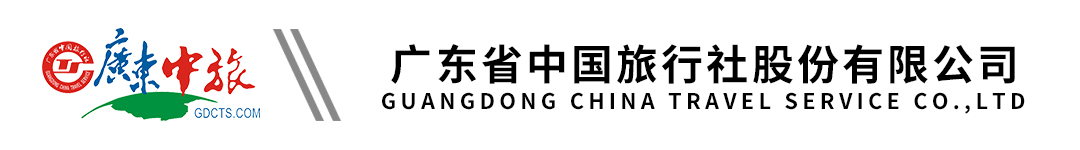 【春节】“假装在欧洲”打卡佛罗伦萨小镇 梦里水乡百花园2天行程单行程安排集合站点费用说明其他说明产品编号YSDJ1610616030bK出发地广州市目的地佛山市行程天数2去程交通汽车返程交通汽车参考航班上车点：上车点：上车点：上车点：上车点：产品亮点1、入住新阳光酒店1、入住新阳光酒店1、入住新阳光酒店1、入住新阳光酒店1、入住新阳光酒店天数行程详情用餐住宿D1广州-贤鲁岛-百花园-入住酒店（晚餐）早餐：X     午餐：√     晚餐：√   无D2酒店-佛罗伦萨小镇-午餐自理-沙湾古镇-回程早餐：√     午餐：√     晚餐：X   无名称回程上车时间单价(元/人)回程上车时间单价(元/人)基德万科（番禺广场地铁站A出口，10人以上起接送）√07:000√0海珠广场华厦大酒店旁中国银行门口（近地铁海珠广场站F出口）√08:000√0费用包含1.交通：按实际参团人数安排空调旅游巴士，每人1正座1.交通：按实际参团人数安排空调旅游巴士，每人1正座1.交通：按实际参团人数安排空调旅游巴士，每人1正座费用不包含1.费用包含以外的一切个人消费；1.费用包含以外的一切个人消费；1.费用包含以外的一切个人消费；预订须知1.我社将按实际人数安排合适车型，并安排巴士座位，上车请对号入座；车牌号.座位号以及陪同联系方式将在出行前一天20：00点前以短信形式通知，敬请留意；如您在出行前一天20：00尚未收到短信，请速来电咨询温馨提示1.客人出团当天需要出示穗康码和接受体温测量，如出现下列情况之一，视为因客人原因退团，按照《广州市国内旅游组团合同》第28条约定处理。旅行社有权拒绝客人上车，客人应自觉配合。退改规则特别注意：保险信息1）游客报名时，请确保自身身体健康，是否适合参团出游！